Plán aktivit rozvoje vzdělávání na období 2023 až 2024Název školy:			Sportovní gymnázium, Kladno, Plzeňská 3103Adresa školy:		272 01 Kladno, Plzeňská 3103RED IZO:			600 171 728Ředitel školy:		Mgr. Květoslava HavlůjováLeden 2023Charakteristika školyZřizovatel Sportovního gymnázia, Kladno, Plzeňská 3103 je Středočeský kraj. Škola byla založena v roce 1984 současně jako sportovní základní škola a sportovní gymnázium. Klíčovou změnou bylo zrušení základní školy, což umožnilo střední škole využívat veškeré prostory. Organizace má v současné době k dispozici pět pavilonů, ve kterých je umístěno 24 kmenových učeben, 12 odborných pracoven, 2 tělocvičny, 3 cvičebny, 2 posilovny, běžecký tunel, 4 laboratoře a kanceláře pro provozní zaměstnance. Škola spravuje i vlastní školní jídelnu.Škola je sice na okraji 70 000 města v relativně klidné oblasti, ale v její blízkosti jsou kvalitní sportoviště – zimní stadion, atletický stadion, plavecký bazén a dvě víceúčelové haly. Sportoviště jsou školou využívány a je tím umožněno realizovat zaměření školy. Vlastní zázemí pro sportovní přípravu i tělocvik jsou v současné době zastaralé, technicky nevyhovující. Jedná se zejména o velkou tělocvičnu a školní venkovní hřiště.Gymnázium vzdělává v současné době ve třech vzdělávacích oborech 79-41-K/81 - osmileté gymnázium, 79-41-K/41 – čtyřleté gymnázium a 79- 42-K/41 gymnázium se sportovní přípravou. Vzhledem k tomu, že ve městě je ještě jedno gymnázium historicky starší, profilovala se naše škola zaměřením na tělesnou výchovu. Osm tříd oboru 79-41-K/81 má školní vzdělávací program zaměřen na tento předmět, stejně tak toto zaměření mohou využívat žáci čtyř tříd studijního oboru 79-41-K/41. Jak vyplývá z výše uvedeného, další čtyři třídy jsou se sportovním zaměřením, v těchto třídách jsou vrcholoví sportovci. Zbývajících osm tříd oboru 79-41-K/81 je všeobecně zaměřeno a využívá klasický gymnaziální vzdělávací program. Při škole, na níž lze studovat podle zájmu studentů a organizačních možností školy kromě jazyka anglického jazyk německý, francouzský, ruský a španělský, je zřízen studentský parlament a školská rada. Aktivně při škole pracuje rada rodičů. Pedagogové do výuky začleňují exkurze regionálního i celostátního charakteru a připravují poznávací zájezdy do zahraničí, lyžařské zájezdy, turistické a adaptační kurzy. Škola organizuje chemické, fyzikální, biologické („Přírodovědný klokan“, fotografická soutěž žáků), zeměpisné, dějepisné (olympiáda a soutěž „Lidice pro 21. století“), recitační, jazykové a konverzační olympiády, matematické soutěže („Klokan“ a „Pythagoriáda“), soutěž  IKT („Bobřík informatiky“) a velké množství sportovních soutěží („OVOV“, „Pohár rozhlasu“ a pravidelné účasti na OK, KK i republikových finále v řadě sportovních odvětví). Škola se zabývá prevencí sociálně patologických jevů, prioritou je příznivé klima, přátelské a otevřené vztahy mezi žáky a učiteli a mezi žáky navzájem. V poslední době se škola díky aktivnímu přístupu učitelů a žáků zapojuje do projektové činnosti a spolupracuje s dalšími subjekty.Pro výchovně vzdělávací proces škola využívá plně kapacitu školy, která je pro studijní obor 79-42-K/41 120 žáků, pro studijní obor 79-41-K/41 120 žáků a pro studijní obor 79-41-K/81 480 žáků. V současné době je 24 tříd naplněno okolo 675 žáky. Škola poskytuje pouze denní studium. Pro sportovní část školy je denní režim organizován tak, aby byly skloubeny povinnosti gymnazisty s požadavky sportovní přípravy.Hlavní náplní gymnaziálního studia je příprava ke studiu na vysoké škole libovolného typu a zaměření. Splnění tohoto cíle znamená, že si žáci v průběhu studia osvojí nejen potřebný objem vědomostí a potřebné studijní dovednosti, techniky a návyky, ale že budou zároveň pro studium na vysoké škole dostatečně motivováni a budou chápat vzdělání jako významnou hodnotu svého života. Tyto požadavky se promítají do cílů gymnaziálního vzdělání, jimiž jsou rozvoj poznání, dovednosti, kompetence, hodnoty a postoje. Tento cíl si klademe u všech částí školy.V části sportovní pak navíc připravujeme naše žáky pro jejich zařazení do špičkového (vrcholového) sportu v návaznosti na soutěže typu extraliga, mistrovství Evropy, mistrovství světa a olympijské hry. Jako praktický výstup je možnost získání trenérské licence typu C a průkazu rozhodčího v atletice III. třídy.Hlavním cílem školy ve vzdělávání je nadále předat maximum znalostí a vědomostí a s tím spojených kompetencí, za využití nejmodernějších metodických postupů a kvalitního vybavení. Jedním ze základních cílů školy je dobře připravit žáky na přijímací zkoušky na vysoké školy. Dosažení takového cíle je nutné žáky naučit vyhledávat a zpracovávat informace, které získávají pomocí moderních technologií. Aby žáci uspěli v průběhu studia na vysoké škole, musí je střední škola naučit samostatně řešit problémy, pracovat v kolektivu a podpořit schopnost sebekritiky. Předpokladem dosažení těchto cílů je neustálá modernizace didaktického vybavení a využití kreativity každého pedagoga. Analýza stavu a potřebPodpora polytechnického vzdělávánítechnické, přírodovědné a environmentální vzdělávání je na naší škole realizováno v souladu s RVP oborů, které vyučujeme,důraz je kladen na to, aby ve výuce byly využívány různé metody (např. skupinová práce, projektová výuka, laboratorní cvičení, exkurze, praktické dovednosti),dochází k postupné rekonstrukci prostor či nákupu nového vybavení v souvislosti se začleňováním oblastí učiva z RVP nová informatika (ozoboti, microbiti, Ipady, 3D tiskárna apod.),v rámci výše uvedeného jsou dostupné pro žáky semináře z programování a webového designu,přijímáme opatření na zlepšení různých aspektů školního prostředí, vzdělávání a rozvoje žáků (modernizace relaxačních zón v prostorách školy), jsme ochotni realizovat pro ZŠ motivační akce (práci v laboratořích, pokusy, semináře apod.) na podporu zájmu žáků ZŠ o polytechnické vzdělávání,pozornost věnujeme také výuce matematiky, která je pro technické vzdělávání nezbytná,usilujeme o vzájemné obsahové propojení výuky polytechnických předmětů a funkční provázání této výuky s výukou matematiky,zapojujeme žáky do soutěží orientovaných do oblasti polytechnického vzdělávání či soutěží odborných dovedností,spolupracujeme se ZŠ v regionu (ZŠ Brjanská a ZŠ Vašatova Kladno, ZŠ Tuchlovice, ZŠ Stochov) a umožňujeme jim využívat naše specializované učebny či laboratoře,na maturitních oborech rozvíjíme spolupráci s VŠ (FTVS Praha) a cíleně připravujeme žáky na VŠ studium,díky projektu IROP spolupracujeme s SPŠS a OA Kladno,pro sportující studenty nabízíme zapojení do pomaturitního projektu UNIS VICTORIA VSC,žáci školy se dobře umisťují v soutěžích polytechnického či matematického zaměření, ale i v dalších oblastech.Polytechnické vzdělávání je na Sportovním gymnáziu Kladno realizováno v souladu s RVP oborů a to zejména v předmětech Fyzika, Chemie, Biologie, Matematika, IKT a Zeměpis. V rámci revize RVP budeme v uvedených předmětech rozvíjet u žáků digitální kompetence a využívat při výuce pomůcky tak, aby žáci byli připraveni na práci s digitálními technologiemi a byli schopni je začlenit do přípravy na studium.Spolu s modernizací vybavení a zapojením moderních výukových metod je zároveň potřeba rozvíjet znalosti pedagogů tak, aby byli schopni tyto adekvátně využívat. Problémem je však nedostatek financí, které by umožnily financování dalšího vzdělávání pedagogických pracovníků.Cílem školy je dosáhnout atraktivnosti výše uvedených předmětů, zvýšení zájmu žáků o tyto předměty a zlepšení výsledků vzdělávání, což předpokládá moderní vybavení sbírek těchto předmětů a využívání různorodých moderních metod výuky ze strany učitelů. Vytvoření funkčního systému podpory a rozvoje polytechnického vzdělávání na škole a systematická podpora žáků školy v zájmu o polytechnické obory a environmentální vzdělávání přispěje ke zvýšení kvality školy.Abychom byli schopni tyto cíle naplnit, je nezbytně nutná obnova a výměna stávající techniky v obou PC učebnách, která již parametry nesplňuje požadavky pro moderní výuku. Jedná se o cca 50 kusů PC sestav.Z předchozího ŠAP splněno: Inovace ŠVP s vazbou na požadavky trhu práce se zaměřením na zkvalitnění PTV a v souvislosti se změnou RVPICT vybavení a učebny přírodních věd jsou pravidelné modernizovány Začlenění seminářů programování a webového designu do výuky pro 3. a 4. ročník vyššího gymnáziaImplementace nových modulů v IS BakalářiPodpora inkluzeškola přijímá žáky se speciálními vzdělávacími potřebami, jednotliví vyučující s nimi pracují podle svých možností a respektují platnou legislativu a metodická doporučení,ředitelka školy umožňuje členům pedagogického sboru účast na kurzech dalšího vzdělávání pedagogických pracovníků s problematikou společného vzdělávání žáků s odlišnými vzdělávacími potřebami,na škole působí školní poradenské pracoviště, které tvoří výchovný poradce, školní psycholog a školní metodik prevence,pro žáky je zpracován plán pedagogické podpory (o poskytování podpůrných opatření),snažíme se vytvářet pro integraci vhodné podmínky – např. přizpůsobení metody a forem výuky, hodnocení apod.,součástí plánu dalšího vzdělávání pedagogických pracovníků školy je i vzdělávání pedagogických pracovníků v oblasti inkluzivního vzdělávání,vyučující jsou obeznámeni se speciálními vzdělávacími potřebami svých žáků,vyučující využívají formativního hodnocení, podporují a spoluutvářejí sebehodnocení žáků,škola spolupracuje se školskými poradenskými zařízeními (ŠPZ), které mají v péči její žáky, je zpracováván a průběžně vyhodnocován IVP,pedagogové realizují intervenční kroky v případech, kdy evidují signály rizikového chování či výukového selhávání apod.,školní prostředí je snadno a bezpečně fyzicky přístupné všem žákům,vyučující usilují o poskytování podpory všem žákům podle jejich individuálních potřeb,členové školního poradenského pracoviště metodicky vedou pracovníky školy při naplňování speciálních vzdělávacích potřeb žáků,podporujeme všechny účastníky výchovně-vzdělávacího procesu v nových přístupech k inkluzi, využíváme personálních podpor a podpůrných programů,rozvíjíme čtenářskou a matematickou gramotnost a kritické myšlení,ve škole zajišťujeme bezpečnost, prevenci rizikového chování a aktivity vedoucí k sanaci nebo řešení následků rizikového chováníV současnosti je oblast rozvoje inkluzivního vzdělávání na škole podporována jen v základní podobě.Na základě analýzy hospitací a ze zpráv předmětových komisí vyplývá narůstající rozdíl v úrovni vědomostí jednotlivých žáků i na takovém typu střední školy jako je gymnázium. Podpora nadaných žáků je realizována především v podobě širší nabídky zájmových útvarů a dalších mimoškolních aktivit. Podle aktuální nabídky se rovněž nadaní žáci pod vedením pedagoga zapojovali do soutěží, olympiád či dlouhodobých projektů. Sportovně nadaným žákům (na úrovni reprezentace) mohlo být dle platné právní normy a na základě rozhodnutí ředitelky školy umožněno vzdělávání podle individuálního vzdělávacího plánu.V současné době škola disponuje vyhovujícími prostory pro využití volného času pro samostudium. V rámci projektu IKAP byla na škole vybudována studovna / knihovna, ve které je pro žáky k dispozici literatura v tištěné i elektronické podobě. Dalším prostorem pro samostudium je nově a účelněji zařízený vestibul školy. Žáci mají možnost využívat školní žákovskou WI-FI síť. Hlavním cílem školy je zajistit mimořádně nadaným žákům podmínky pro jejich rozvoj. V neposlední řadě podpořit selhávající žáky v jejich snaze o úspěšné ukončení střední školy.Z předchozího ŠAP splněno: Zřízení školního poradenského a psychologického centra pro žáky a pracovníky školyVybudování prostor pro samostudium a relaxaci žákůZpřístupnění online katalogu školní knihovny v rámci rozšíření IS BakalářiVýuka cizích jazykůSG Kladno v současné době disponuje 3 specializovanými učebnami cizích jazyků. Od dalšího školního roku chceme umožnit studium španělštiny i pro žáky vyššího gymnázia.Absolventi gymnázia většinou pokračují v navazujícím studiu a potřeba kvalitního vzdělání v oblasti jazyků je tak nepopiratelná. Jejich jazyková vybavenost ovšem výrazně souvisí s kvalitou zázemí výuky. Škola usiluje o zapojení do vzdělávacího programu Erasmus+, který poskytuje mnoho příležitostí pro naše žáky, učitele a pracovníky ve vzdělávání. Hlavním cíle je podpora mobility, mezinárodní spolupráce a rozvoje dovedností v rámci evropského vzdělávacího prostoru. Klade se důraz na rovnost, inkluzi, podporu různorodosti a evropské sounáležitosti, digitální transformaci a boj proti klimatickým změnám. Obecným cílem školy je dosáhnout moderní výuky cizích jazyků, pokud možno v největší míře individualizovanou formou. Prohloubit spolupráci se zahraničními partnerskými školami.Z předchozího ŠAP splněno: Sestaveny osnovy a učební plán pro výuku předmětu v CJPodána žádost o zapojení do programu Erasmus+Rozšíření nabídky dalšího cizího jazyka pro žáky nižšího gymnázia – španělštinaPodpora digitálních kompetencí, včetně ICTVe škole jsou zřízeny tři počítačové učebny připojené k internetu. Ve většině učeben jsou projektory s počítačem, který má přístup k internetu přes Wi-Fi síť. V poslední době vzniká ze strany pedagogů tlak na možnost využití tabletů a odpovídajících výukových programů, učebnic a dalších digitálních interaktivních materiálů při výuce. V návaznosti na využití těchto přenosných zařízení nastal problém nedostatečné vnitřní konektivity školy, kdy je signálem Wi-Fi pokryto jen základní minimum místností. Je nutné pracovat na modernizaci a rozšíření páteřní sítě, která bude pokrývat celou školu stabilním a dostatečným signálem. Vzhledem k tomuto je nutné zakoupit nové aktivní prvky pro zajištění požadovaných standardů konektivity, provedení rekonstrukce nevyhovující kabeláže v prostorách školy a modernizace stávajících PC, včetně nutných stavebních úprav.Hlavním potřebou školy v této oblasti je co nejširší využívání IT techniky ve výuce všech předmětů.Z předchozího ŠAP splněno:Nákup nového serveruPořízení nových zařízení pro výuku (microbiti, 3D tiskárna, Ipady, nové dataprojektory, interaktivní tabule)Částečně zbudována nová páteřní síť rozvodu internetuPostupná modernizace konektivity páteřní sítě školyČtenářská a matematická gramotnostVedení školy má představy o konceptu a rozvoji instituce v této oblasti. Z provedených hospitací a analýz výsledků vzdělávání žáků školy vyplývají nedostatečné schopnosti žáků řešit aplikační úlohy, což je způsobeno mimo jiné i nedostatkem systematického procvičování numerického počítání. Rezervy jsou i ve využívání zkušeností žáků a poznatků z ostatních předmětů. Problémem je i malá individualizace práce a chybějící diferenciace matematických úloh. Pro rozvoj čtenářské gramotnosti je ve škole využívána celá škála metod podporující zvyšování kvality v této oblasti v rámci vybavenosti školy.Záměrem školy je podpořit rozvoj čtenářské i matematické gramotnosti žáků. Za velmi důležité považujeme vzdělávání pedagogů v těchto oblastech. Z předchozího ŠAP splněno:Proškolení pedagogů v podpoře rozvoje čtenářské a matematické gramotnosti žákůZačlenění nových metod ve spojení s využitím ICT technikyRozvoj infrastrukturyZateplení a vytápěníNa základě energetického auditu mají všechny pavilony a střechy velký tepelný únik. Absence zateplení budov a střech neumožňuje dosáhnout výraznějších úspor tepla. V současné době je regulace všech pavilonů ovládána z jednoho ovladače jednotně. Pořízením regulace pro jednotlivé pavilony by došlo k úspoře tepelné energie a vyváženému vytápění celé školy. Kvůli stávajícímu systému napojení vytápění tělocvičny na jednotný okruh je nutné nehospodárně vytápět o víkendech celou školu kvůli provozu samotné tělocvičny. V závislosti na finančních možnostech školy je dílčím cílem postupné zateplení střech jednotlivých pavilonů. Na rok 2023 se připravuje podpis smlouvy se zhotovitelem výměny a zateplení střešní krytiny pavilonu kuchyně a jídelny.Sportovní hřištěStávající hřiště bylo vybudováno v roce 1985 s klasickou škvárovou dráhou s travnatým středem. V současné době je stav povrchu dráhy nevyhovující pro podmínky tréninku běžeckých disciplín, včetně výuky tělesné výchovy. Dráha zarůstá travnatým plevelem, jehož likvidace je finančně a provozně náročná. Chybí sektory pro skoky, vrhy a hody. Stávající povrch značně omezuje časovou využitelnost hřiště. V podzimním a zimním období je značným problémem absence umělého osvětlení hřiště. Přístup do areálu je chráněn původním oplocením, které již přestává plnit svou funkci. Díky spolupráci školy, zřizovatele a Magistrátu města Kladna došlo k dohodě ohledně realizace a financování rekonstrukce venkovního hřiště, které bude využíváno i po skončení výuky spolupracujícími sportovními kluby a mládeží.  Velká tělocvičnaZ důvodu netěsnosti oken a pláště velké tělocvičny byl vypracován statikem posudek, na základě kterého bude nezbytné v dohledné době uskutečnit celkovou opravu výše zmíněných prostor.Z předchozího ŠAP splněno: Byla aktualizována projektová dokumentace revitalizace venkovního hřiště a zajištěno financování akcePřipravena rekonstrukce hřiště na konec roku 2023Částečné zateplení a výměna střešní krytinyStanovení strategických oblastíA - Podpora polytechnického vzděláníRozvoj polytechnického vzdělávání je jednoznačnou dlouhodobou strategií školyCíle:Vytvořit funkční systém podpory a rozvoje polytechnického vzděláváníPodporovat žáky školy v zájmu o polytechnické obory a environmentální vzděláváníB - Podpora infrastrukturyZabezpečení a zhodnocení technického stavu budovy a venkovních prostorCíle:Rekonstrukce a modernizace venkovních i vnitřních prostor školyVytvořit podmínky pro rozvoj výkonnostního a vrcholového sportuC - Podpora inkluzeVzdělávání, ke kterému mají přístup všichni bez rozdíluCíle:Přizpůsobit prostředí školy potřebám všech žákůVybudovat prostředí pro samostudium a relaxaci žákůD- ICT kompetencePodpora ICT kompetencí je jednou z hlavních strategií školyCíle:Zajistit optimální podmínky pro výuku za použití ICTModernizovat vybavení ICT techniky tak, aby splňovalo požadavky k zajištění digitálních kompetencích v rámci jednotlivých předmětůE- Rozvoj výuky cizích jazykůVýuka cizích jazyků je ve škole systematicky podporována.Cíle:Vytvořit ve škole vhodné vzdělávací prostředí pro zvýšení jazykových znalostí a dovedností žákůPravidelné vzdělávání učitelů cizích jazykůRozšíření spolupráce s partnerskými školami v zahraničíZapojení do programu Erasmus+F – Čtenářská a matematická gramotnostZvýšení čtenářské a matematické gramotnosti je ve škole systematicky podporováno.Cíle:Posílit rozvoj čtenářské gramotnosti ve školePosílit rozvoj matematické gramotnosti ve školeG – Podpora ekologieZvýšení ekologické gramotnosti je ve škole systematicky podporováno.Cíle:Posílit ekologické smýšlení studentů a zaměstnanců účastí na soutěžích a jiných projektech s ekologickou tématikou Instalace nových odpadních nádob na tříděný odpadNávrh řešení - plán aktivit Podpora polytechnického vzdělání (A)Rozvoj infrastruktury školy (B)Podpora inkluze (C)ICT kompetence (D)Rozvoj výuky cizích jazyků (E)Čtenářská a matematická gramotnost (F)Podpora ekologie (G)Platnost P-KAP 2023 - 2024 Platnost dokumentu s účinností od 1. ledna 2023.Jméno ředitelky školy: ………………………………………………………..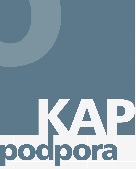 Podpis ředitelky školy: ………………………………………………………..Datum: …………………………………Obecné cíleKonkrétní cíleKritéria hodnoceníÚkolyÚkolyPředpoklady realizace (jsou-li)Finanční zdrojeTermínZodpovídáA1: Vytvořit funkční systém podpory a rozvoje polytech. vzdělávání A1.1: Poskytnout pedagogickým pracovníkům možnost vzdělávání se zaměřením na zkvalitnění polytechnické výuky Škola vyšle každý rok alespoň 2 pedagogy na vzdělávání v oblasti PTV. Škola vede přehled o absolvovaném vzdělávání pracovníků. A1.1.1Motivovat pracovníky ke vzdělávání Ochota pracovníků se vzdělávat, personální a finanční zajištěníPrůběžněVedení školyA1: Vytvořit funkční systém podpory a rozvoje polytech. vzdělávání A1.1: Poskytnout pedagogickým pracovníkům možnost vzdělávání se zaměřením na zkvalitnění polytechnické výuky Škola vyšle každý rok alespoň 2 pedagogy na vzdělávání v oblasti PTV. Škola vede přehled o absolvovaném vzdělávání pracovníků. A1.1.2Vyhledávat vzdělávací nabídky a monitorovat zájem pedagogických pracovníkůPersonální a finanční zajištěníPrůběžněVedení školyA1: Vytvořit funkční systém podpory a rozvoje polytech. vzdělávání A1.1: Poskytnout pedagogickým pracovníkům možnost vzdělávání se zaměřením na zkvalitnění polytechnické výuky Škola vyšle každý rok alespoň 2 pedagogy na vzdělávání v oblasti PTV. Škola vede přehled o absolvovaném vzdělávání pracovníků. A1.1.3Pravidelně vysílat pedagogy na vzdělávací akceZájem pedagogů, Personální a finanční zajištěníFondy EU, rozpočet školyPrůběžněŘeditelka školyA1: Vytvořit funkční systém podpory a rozvoje polytech. vzdělávání A1.2: Zkvalitnit a zatraktivnit výuku polytechnických oborů Škola má zpracovaný ŠVP a inovuje ho.A1.2.1Inovovat ŠVP na základě rozvoje školy a moderních trendů s vazbou na požadavky trhu práce a aktuální trendy se zaměřením na zkvalitnění PTVZájem vedení školy pracovat na inovaci a aktualizaci ŠVP pro podporu a rozvoj PTVFondy EU, rozpočet školyPrůběžněVedení školy + KOO ŠVP + PKA2: Podporovat žáky školy v zájmu o polytechnické obory a environmentální vzděláváníA2.1: Nastavit ve škole podmínky pro podporu polytechnického vzdělávání Škola podporuje polytechnické vzdělávání, má stanoveny aktivity a nástroje pro podporu a rozvoj polytechnického vzdělávání.V nabídce nepovinných předmětů je alespoň jeden zaměřený na PTV.A2.1.1Realizovat exkurze na odborná pracoviště a vysoké školyVhodnost prostředí, ochota firem a spolupracovat s vš Fondy EU, rozpočet školyPrůběžněPředsedové PKA2: Podporovat žáky školy v zájmu o polytechnické obory a environmentální vzděláváníA2.1: Nastavit ve škole podmínky pro podporu polytechnického vzdělávání Škola podporuje polytechnické vzdělávání, má stanoveny aktivity a nástroje pro podporu a rozvoj polytechnického vzdělávání.V nabídce nepovinných předmětů je alespoň jeden zaměřený na PTV.A2.1.2Podporovat žáky při přípravě na soutěže Zájem žáků, personální a finanční zajištěníDle termínů soutěžíPředsedové PKA2: Podporovat žáky školy v zájmu o polytechnické obory a environmentální vzděláváníA2.1: Nastavit ve škole podmínky pro podporu polytechnického vzdělávání Škola podporuje polytechnické vzdělávání, má stanoveny aktivity a nástroje pro podporu a rozvoj polytechnického vzdělávání.V nabídce nepovinných předmětů je alespoň jeden zaměřený na PTV.A2.1.3Výuka nepovinných předmětů (zájmových kroužků) v oblasti polytechnických oborůZájem žáků, personální a finanční zajištěníProjekty EU, rozpočet školyCeloročněVedení školyA2: Podporovat žáky školy v zájmu o polytechnické obory a environmentální vzděláváníA2.1: Nastavit ve škole podmínky pro podporu polytechnického vzdělávání Škola podporuje polytechnické vzdělávání, má stanoveny aktivity a nástroje pro podporu a rozvoj polytechnického vzdělávání.V nabídce nepovinných předmětů je alespoň jeden zaměřený na PTV.A2.1.4Umožňovat žákům využívání nadstandardního vybavení školy mimo dobu vyučování Zájem žáků, personální a finanční zajištěníDle zájmu a možnostíVedení školyA2: Podporovat žáky školy v zájmu o polytechnické obory a environmentální vzděláváníA2.1: Nastavit ve škole podmínky pro podporu polytechnického vzdělávání Škola podporuje polytechnické vzdělávání, má stanoveny aktivity a nástroje pro podporu a rozvoj polytechnického vzdělávání.V nabídce nepovinných předmětů je alespoň jeden zaměřený na PTV.A2.1.5Průběžná kontrola a hodnocení realizacePersonální zajištěníPrůběžněKOO ŠVPObecné cíleKonkrétní cíleKritéria hodnoceníÚkolyÚkolyPředpoklady realizace (jsou-li)Předpoklady realizace (jsou-li)Finanční zdrojeTermínZodpovídáB1: Rekonstrukce venkovních i vnitřních prostor školyB1.1: Zateplení a oprava střechSnížení úniku tepelné energie a průsaků dešťové vody do učeben školy B 1.1.1Zajištění financí a přípravy investiční akceFinanční prostředkyFinanční prostředkyZřizovatel, vhodný dotační program2023-24Vedení školyB1: Rekonstrukce venkovních i vnitřních prostor školyB1.1: Zateplení a oprava střechSnížení úniku tepelné energie a průsaků dešťové vody do učeben školy B1.1.2Realizace investiční akceFinanční prostředkyFinanční prostředkyDotace zřizovatele2023-24Ředitelka školyB1: Rekonstrukce venkovních i vnitřních prostor školyB1.2: Zateplení obvodového pláště budovySnížení úniku tepelné energie, odstranění podmínek vzniku toxických plísníB1.2.1Zajištění financí a přípravy investiční akceFinanční prostředkyFinanční prostředkyDotace zřizovatele, fondy EU2023-24Ředitelka školyB1: Rekonstrukce venkovních i vnitřních prostor školyB1.2: Zateplení obvodového pláště budovySnížení úniku tepelné energie, odstranění podmínek vzniku toxických plísníB1.2.2Realizace investiční akceFinanční prostředkyFinanční prostředkyDotace zřizovatele, Fondy EU2023-24Ředitelka školyB2: Vytvořit podmínky pro rozvoj výkonnostního a vrcholového sportuB2.1: Rekonstruovat školní všesportovní hřiště pro využití sportovní přípravy oboru 79-42-K/41 a tím snížit náklady na pronájmy tělovýchovných zařízeníHřiště je zrekonstruovánoHřiště je využíváno v odpoledních hodináchJe vytvořeno zázemí pro správceExistuje koncepce sportovní přípravy žáků a pedagogů a je pravidelně aktualizovánaB2.1.1Aktualizovat projektovou dokumentaci a zajistit výběrovým řízením dodavatele rekonstrukce tělovýchovných zařízeníAktualizovat projektovou dokumentaci a zajistit výběrovým řízením dodavatele rekonstrukce tělovýchovných zařízeníZájem školy, finanční prostředkyMěsto Kladno, zřizovatel2023Zástupce ředitele pro sportovní přípravuB2: Vytvořit podmínky pro rozvoj výkonnostního a vrcholového sportuB2.1: Rekonstruovat školní všesportovní hřiště pro využití sportovní přípravy oboru 79-42-K/41 a tím snížit náklady na pronájmy tělovýchovných zařízeníHřiště je zrekonstruovánoHřiště je využíváno v odpoledních hodináchJe vytvořeno zázemí pro správceExistuje koncepce sportovní přípravy žáků a pedagogů a je pravidelně aktualizovánaB2.1.2Realizace investiční akceRealizace investiční akceFinanční prostředkyMěsto Kladno, zřizovatel2023Vedení školyB2: Vytvořit podmínky pro rozvoj výkonnostního a vrcholového sportuB2.1: Rekonstruovat školní všesportovní hřiště pro využití sportovní přípravy oboru 79-42-K/41 a tím snížit náklady na pronájmy tělovýchovných zařízeníHřiště je zrekonstruovánoHřiště je využíváno v odpoledních hodináchJe vytvořeno zázemí pro správceExistuje koncepce sportovní přípravy žáků a pedagogů a je pravidelně aktualizovánaB2.1.3Zajistit rozvrhové obsazení výuky SP a TV a v odpoledních hodinách patronátnímu odd. TJ LH, atletiky, odbíjené, judaZajistit rozvrhové obsazení výuky SP a TV a v odpoledních hodinách patronátnímu odd. TJ LH, atletiky, odbíjené, judaZájem tělovýchovných zařízení 2023-24Zástupce ředitele pro sportovní přípravuB2: Vytvořit podmínky pro rozvoj výkonnostního a vrcholového sportuB2.1: Rekonstruovat školní všesportovní hřiště pro využití sportovní přípravy oboru 79-42-K/41 a tím snížit náklady na pronájmy tělovýchovných zařízeníHřiště je zrekonstruovánoHřiště je využíváno v odpoledních hodináchJe vytvořeno zázemí pro správceExistuje koncepce sportovní přípravy žáků a pedagogů a je pravidelně aktualizovánaB2.1.4Vytvořit zázemí pro výkon činnosti správce tělovýchovného zařízeníVytvořit zázemí pro výkon činnosti správce tělovýchovného zařízeníPersonální a finanční ohodnocení pověřeného pracovníkaMěsto Kladno, zřizovatel, rozpočet školy 2023-24Vedení školyB2: Vytvořit podmínky pro rozvoj výkonnostního a vrcholového sportuB2.1: Rekonstruovat školní všesportovní hřiště pro využití sportovní přípravy oboru 79-42-K/41 a tím snížit náklady na pronájmy tělovýchovných zařízeníHřiště je zrekonstruovánoHřiště je využíváno v odpoledních hodináchJe vytvořeno zázemí pro správceExistuje koncepce sportovní přípravy žáků a pedagogů a je pravidelně aktualizovánaB2.1.5Hodnotit monitorovat a aktualizovat koncepci sportovní přípravy žáků i učitelů a trenérů s využitím nástrojů pro podporu rozvoje fyzické zdatnostiHodnotit monitorovat a aktualizovat koncepci sportovní přípravy žáků i učitelů a trenérů s využitím nástrojů pro podporu rozvoje fyzické zdatnostiZájem školy PrůběžněVedení školyObecné cíleKonkrétní cíleKritéria hodnoceníÚkolyÚkolyPředpoklady realizace (jsou-li)Finanční zdrojeTermínZodpovídáC1: Prostředí školy je přizpůsobeno potřebám všech žákůC1. 1: Umožnit snadný a bezpečný pohyb všech žáků Škola má zpracována organizační a technické řešení pro snadný a bezpečný pohyb všech žáků.Škola je bezbariérově přístupná. C1. 1.1Snaha o bezbariérovost v budově školyFinanční prostředky, personální zajištěníRozpočet školy, projekty EUPrůběžněVedení školyC1: Prostředí školy je přizpůsobeno potřebám všech žákůC1. 1: Umožnit snadný a bezpečný pohyb všech žáků Škola má zpracována organizační a technické řešení pro snadný a bezpečný pohyb všech žáků.Škola je bezbariérově přístupná. C1. 1.2Pravidelné prověřování a vyhodnocování možností k zajištění snadného a bezpečného pohybu všech žákůPrůběžněVedení školyC1: Prostředí školy je přizpůsobeno potřebám všech žákůC1. 2: Zajistit žákům vhodné prostory pro studium a samostudiumŠkola má nadstandardní vybavení učeben i prostor pro samostudium, které pravidelně monitoruje a modernizuje dle aktuálního stavu a potřeb.C1. 2.1Udržování vysokého standardu vybavení učeben včetně IT technikyFinanční prostředkyProjekty EU, rozpočet školyPrůběžněVedení školyC1: Prostředí školy je přizpůsobeno potřebám všech žákůC1. 2: Zajistit žákům vhodné prostory pro studium a samostudiumŠkola má nadstandardní vybavení učeben i prostor pro samostudium, které pravidelně monitoruje a modernizuje dle aktuálního stavu a potřeb.C1. 2.2 Provoz studovny a knihovnyPersonální podmínkyRozpočet školyPrůběžněVedení školyC1: Prostředí školy je přizpůsobeno potřebám všech žákůC1. 2: Zajistit žákům vhodné prostory pro studium a samostudiumŠkola má nadstandardní vybavení učeben i prostor pro samostudium, které pravidelně monitoruje a modernizuje dle aktuálního stavu a potřeb.C1. 2.3Zajištění vzdělávacích aktivit formou samostudia, doučování a konzultací v době volnočasových hodinZájem vedení školy, finanční a personální podmínkyProjekty EU, rozpočet školyPrůběžněVedení školyC1: Prostředí školy je přizpůsobeno potřebám všech žákůC1. 2: Zajistit žákům vhodné prostory pro studium a samostudiumŠkola má nadstandardní vybavení učeben i prostor pro samostudium, které pravidelně monitoruje a modernizuje dle aktuálního stavu a potřeb.C1. 2.4Žákům ohroženým školním neúspěchem poskytovat doučováníZájem žáků, finanční podmínkyFondy EU, OP JAK2023-24Vedení školyC1. 3: Poskytovat adekvátní podporu mimořádně nadaným žákůmŠkola má definován pojem nadaný žák a vyhledává je mezi žáky.Nadaní žáci se účastní olympiád (5% žáků alespoň 2x ročně).C1. 3.1Monitoring nadaných žákůPředání informací od učitelůMimořádné odměny vyučujícímPrůběžněVýchovný poradce + třídní učiteléC1. 3: Poskytovat adekvátní podporu mimořádně nadaným žákůmŠkola má definován pojem nadaný žák a vyhledává je mezi žáky.Nadaní žáci se účastní olympiád (5% žáků alespoň 2x ročně).C1. 3.2Zajištění možnosti účasti na soutěžích a olympiádáchZájem vedení škol, dostupnost informací o pořádaných soutěžích, zájem žákůDle termínů soutěžíVedoucí PKC1. 3: Poskytovat adekvátní podporu mimořádně nadaným žákůmŠkola má definován pojem nadaný žák a vyhledává je mezi žáky.Nadaní žáci se účastní olympiád (5% žáků alespoň 2x ročně).C1. 3.3V mimořádných případech umožnit studium podle IVP (vrcholový sport, vědecká dráha, studium v zahraničí) Zájem vedení školy o podporu a rozvoj nadaných žáků, pracovník pověřený vytvořením IVPPrůběžněVedení školyC1. 3: Poskytovat adekvátní podporu mimořádně nadaným žákůmŠkola má definován pojem nadaný žák a vyhledává je mezi žáky.Nadaní žáci se účastní olympiád (5% žáků alespoň 2x ročně).C1. 3.4Realizovat vzdělávání pedagogického sboru v oblasti nadání a péče o nadané žákyZájem vedení školy, zájem pedagogů, finanční podmínkyFondy EU, rozpočet školyPrůběžněVedení školyC1. 3: Poskytovat adekvátní podporu mimořádně nadaným žákůmŠkola má definován pojem nadaný žák a vyhledává je mezi žáky.Nadaní žáci se účastní olympiád (5% žáků alespoň 2x ročně).C1. 3.5Metodická podpora pedagogůKvalitní metodická podpora a podmínky ze strany MŠMT a NÚVPrůběžněVedení školyObecné cíleKonkrétní cíleKritéria hodnoceníÚkolyÚkolyPředpoklady realizace (jsou-li)Finanční zdrojeTermínZodpovídáD1: Zajistit optimální podmínky pro výuku za použití ICTD1. 1: Vybudování páteřní sítěModernizace počítačových učeben a vybavení školy v oblasti informačních technologiíŠkola novou páteřní síťPočítačová učebna je zrekonstruovánaVýukový software je dostatečně aktualizovánAlespoň 2 pedagogové ročně projdou školením na zvýšení ICT kompetencíD1. 1.1Vybudování nových rozvodů páteřní sítě, nový serverFinanční podmínkyVýzva KÚ, rozpočet školy, Fondy EU2023-24Vedení školyD1: Zajistit optimální podmínky pro výuku za použití ICTD1. 1: Vybudování páteřní sítěModernizace počítačových učeben a vybavení školy v oblasti informačních technologiíŠkola novou páteřní síťPočítačová učebna je zrekonstruovánaVýukový software je dostatečně aktualizovánAlespoň 2 pedagogové ročně projdou školením na zvýšení ICT kompetencíD1. 1.2Modernizace počítačových a dalších učeben s ICT technikou Finanční podmínkyVýzva KÚ, rozpočet školy, Fondy EU2023-24Vedení školyD1: Zajistit optimální podmínky pro výuku za použití ICTD1. 1: Vybudování páteřní sítěModernizace počítačových učeben a vybavení školy v oblasti informačních technologiíŠkola novou páteřní síťPočítačová učebna je zrekonstruovánaVýukový software je dostatečně aktualizovánAlespoň 2 pedagogové ročně projdou školením na zvýšení ICT kompetencíD1. 1.3Průběžná aktualizace softwaru užívaného pro výukuFinanční podmínkyVýzva KÚ, rozpočet školy2023-24Správce ITD1: Zajistit optimální podmínky pro výuku za použití ICTD1. 1: Vybudování páteřní sítěModernizace počítačových učeben a vybavení školy v oblasti informačních technologiíŠkola novou páteřní síťPočítačová učebna je zrekonstruovánaVýukový software je dostatečně aktualizovánAlespoň 2 pedagogové ročně projdou školením na zvýšení ICT kompetencíD1. 1.4Zajistit školení pedagogů v oblasti ICT dle aktuálních potřebZájem pedagogů, dostupná nabídka vzdělávacích akcí, finanční podmínkyVýzva KÚ, rozpočet školy, Fondy EUPrůběžně Vedení školyObecné cíleKonkrétní cíleKritéria hodnoceníÚkolyÚkolyPředpoklady realizace (jsou-li)Finanční zdrojeTermínZodpovídáE1: Vytvořit ve škole vhodné vzdělávací prostředí pro zvýšení jazykových znalostí a dovedností studentůE1.1: Rozvíjet využívání moderních technologií ve výuce cizích jazykůVe škole jsou využívány moderní technologie ve výuce cizích jazykůE1.1.1Nadále modernizovat vybavení učeben jazykůFinanční podmínkyRozpočet školy, Fondy EUPrůběžněVedení školyE1: Vytvořit ve škole vhodné vzdělávací prostředí pro zvýšení jazykových znalostí a dovedností studentůE1.2: Rozvíjet metody CLIL ve výuce cizích jazykůVe škole probíhají minimálně 2 povinně volitelné semináře v cizích jazycíchE1.2.1Realizovat nabídku nejméně 2 povinně volitelných předmětů vyučovaných metodou CLILPersonální a finanční zdroje, zájem žákůRozpočet školy, Fondy EUPrůběžněPředsedové PK Aj, NJ, Cj a jimi pověřené osobyE1: Vytvořit ve škole vhodné vzdělávací prostředí pro zvýšení jazykových znalostí a dovedností studentůE1.2: Rozvíjet metody CLIL ve výuce cizích jazykůVe škole probíhají minimálně 2 povinně volitelné semináře v cizích jazycíchE1.2.2Připravit učební materiály a didaktické pomůckyPersonální a finanční zdroje, zájem pedagogůRozpočet školy, Fondy EUPrůběžněPředsedové PK a jimi pověřené osobyE2: Pravidelné vzdělávání učitelů cizích jazykůE2.1: Pravidelně absolvovat jazykové kurzy a seminářeVyučující cizích jazyků se zúčastní nejméně 1x v průběhu školního roku jazykových kurzů nebo seminářůE2.1.1Diskuzí vytyčit priority pro jazykové semináře (druhy kurzů), výběr vhodných kurzůZájem vedení školyPrůběžněKomise jazyků a vedení školyE2: Pravidelné vzdělávání učitelů cizích jazykůE2.1: Pravidelně absolvovat jazykové kurzy a seminářeVyučující cizích jazyků se zúčastní nejméně 1x v průběhu školního roku jazykových kurzů nebo seminářůE2.1.2Realizace vzdělávacích akcíOchota učitelů se tímto způsobem vzdělávat. Finanční zajištění.Rozpočet školy, Fondy EUPrůběžněKomise jazyků a vedení školyE2: Pravidelné vzdělávání učitelů cizích jazykůE2.2: Pravidelně absolvovat jazykové pobyty v zemích, kde se daným cizím jazykem hovoříVyučující cizích jazyků se budou účastnit jazykových pobytů v zahraničí, kde se daným jazykem hovoříE2.2.1Diskuzí vytyčit priority pro jazykové pobyty (preferovaná místa, délka pobytu), navázat kontaktyOchota učitelů se vzdělávatErasmusPrůběžněKomise jazyků a vedení školyE2: Pravidelné vzdělávání učitelů cizích jazykůE2.2: Pravidelně absolvovat jazykové pobyty v zemích, kde se daným cizím jazykem hovoříVyučující cizích jazyků se budou účastnit jazykových pobytů v zahraničí, kde se daným jazykem hovoříE2.2.2Vyhledávat možné dotační tituly pro jazykové pobyty v zahraničíZájem vedení školyErasmusPrůběžněKomise jazyků a vedení školyE2: Pravidelné vzdělávání učitelů cizích jazykůE2.2: Pravidelně absolvovat jazykové pobyty v zemích, kde se daným cizím jazykem hovoříVyučující cizích jazyků se budou účastnit jazykových pobytů v zahraničí, kde se daným jazykem hovoříE2.2.3Realizovat jazykové pobytyFinanční prostředky Erasmus, OP VVV, rozpočet školyPrůběžněKomise jazyků a vedení školyObecné cíleKonkrétní cíleKritéria hodnoceníÚkolyÚkolyPředpoklady realizace (jsou-li)Finanční zdrojeTermínZodpovídáF1: Rozvoj čtenářské gramotnosti F1.1:Posílit schopnost analýzy a porozumění informacím v textu, jejich třídění), studijní čteníAlespoň 1x ročně probíhají besedy s autoryProbíhá volnočasová aktivita s frekvencí alespoň 1x měsíčněF1.1.1Pořádání pravidelných besed se zajímavými autoryZájem vedení školy, zájem žáků, zájem autorůRozpočet školy, Fondy EUPravidelně, dle možnostíVedoucí předmětových komisíF1: Rozvoj čtenářské gramotnosti F1.2: Spolupráce s kulturními organizacemi v oblasti čtenářské gramotnostiŠkola spolupracuje s kulturními organizacemiF1.2.1Udržet a rozšířit spolupráci s divadly (studentská představení, besedy s herci, propůjčení prostor pro realizaci studentských představení a jiných aktivit, atd.)Zájem divadla, zájem žákůRozpočet školy, příspěvky rodičůPravidelně, dle možnostíVyučujícíF1: Rozvoj čtenářské gramotnosti F1.2: Spolupráce s kulturními organizacemi v oblasti čtenářské gramotnostiŠkola spolupracuje s kulturními organizacemiF1.2.2Udržet a rozšířit spolupráci s knihovnami (exkurze, zapojení do nabízených programů, projekty, besedy, autorská čtení, zapojení studentů – vědecká činnost) Zájem knihovnyRozpočet školy, příspěvky rodičůPravidelně, dle možnostíVyučujícíF1: Rozvoj čtenářské gramotnosti F1.2: Spolupráce s kulturními organizacemi v oblasti čtenářské gramotnostiŠkola spolupracuje s kulturními organizacemiF1.2.3Realizace exkurzí – literární témata Rozpočet školy, příspěvky rodičůPravidelně, dle možnostíVyučujícíF1: Rozvoj čtenářské gramotnosti F1.3: Zvýšit čtenářskou gramotnost prostřednictvím doučování žákůVe škole probíhá doučování podporující čtenářskou gramotnost alespoň 1x měsíčněF1.3.1 Zajistit doučování žákůZájem žákůŠablonyPrůběžněVyučujícíF1: Rozvoj čtenářské gramotnosti F1.3: Zvýšit čtenářskou gramotnost prostřednictvím doučování žákůVe škole probíhá doučování podporující čtenářskou gramotnost alespoň 1x měsíčněF1.3.2Průběžně aktualizovat vybavení školní knihovnyFinanční podmínkyRozpočet školy, Fondy EU2023-24Knihovnice, vedení školyF1: Rozvoj čtenářské gramotnosti F1.4: Poskytnout pedagogickým pracovníkům možnost vzdělávání se zaměřením na čtenářskou gramotnostPedagogové absolvují adekvátní školení, alespoň 40% učitelského sboru ročněF1.4.1Motivovat pracovníky ke vzděláváníOchota pracovníků se vzdělávat, personální a finanční zajištěníRozpočet školy, Fondy EUPrůběžněVedení školyF1: Rozvoj čtenářské gramotnosti F1.4: Poskytnout pedagogickým pracovníkům možnost vzdělávání se zaměřením na čtenářskou gramotnostPedagogové absolvují adekvátní školení, alespoň 40% učitelského sboru ročněF1.4.2Vyhledávat vzdělávací nabídky a monitorovat zájem pedagogických pracovníkůPersonální a finanční zajištěníRozpočet školy, Fondy EUPrůběžněVedoucí předmětových komisíF1: Rozvoj čtenářské gramotnosti F1.4: Poskytnout pedagogickým pracovníkům možnost vzdělávání se zaměřením na čtenářskou gramotnostPedagogové absolvují adekvátní školení, alespoň 40% učitelského sboru ročněF1.4.3Pravidelně vysílat pedagogy na vzdělávací akceZájem pedagogů, personální a finanční zajištěníRozpočet školy, Fondy EUPrůběžněVedení školyF1: Rozvoj čtenářské gramotnosti F1.4: Poskytnout pedagogickým pracovníkům možnost vzdělávání se zaměřením na čtenářskou gramotnostPedagogové absolvují adekvátní školení, alespoň 40% učitelského sboru ročněF1.4.4Získání materiálů ze školení a kurzů pro výukuFinanční podpora, zájem pedagogůRozpočet školy, Fondy EUPrůběžněVedoucí předmětových komisíF1: Rozvoj čtenářské gramotnosti F1.4: Poskytnout pedagogickým pracovníkům možnost vzdělávání se zaměřením na čtenářskou gramotnostPedagogové absolvují adekvátní školení, alespoň 40% učitelského sboru ročněF1.4.5Motivovat vyučující k získávání nových tvůrčích postupů v oblasti čtenářské gramotnosti pro výukuFinanční podpora, zájem pedagogůRozpočet školy, Fondy EUPrůběžněVedení školyF2: Rozvoj matematické gramotnostiF2.1: Zaměřit se na používání matematiky ve více oblastech, posílit schopnost logického a analytického myšleníExistuje nabídka konzultacíAlespoň 1x ročně probíhá exkurze za rozvojem MGF2.1.1Realizovat konzultacePodpora vedení školy, zájem žáků, finanční podmínkyRozpočet školy, Fondy EUPrůběžněVyučujícíF2: Rozvoj matematické gramotnostiF2.2: Poskytnout pedagogickým pracovníkům možnost vzdělávání se zaměřením na matematickou gramotnostPedagogové absolvují adekvátní školeníF2.2.1Motivovat pracovníky ke vzděláváníPodpora vedení školyRozpočet školy, Fondy EUVedení školyF2: Rozvoj matematické gramotnostiF2.2: Poskytnout pedagogickým pracovníkům možnost vzdělávání se zaměřením na matematickou gramotnostPedagogové absolvují adekvátní školeníF2.2.2Vyhledávat vzdělávací nabídky a monitorovat zájem pedagogických pracovníkůFinanční podmínkyRozpočet školy, Fondy EUPrůběžněVedoucí předmětové komiseF2: Rozvoj matematické gramotnostiF2.2: Poskytnout pedagogickým pracovníkům možnost vzdělávání se zaměřením na matematickou gramotnostPedagogové absolvují adekvátní školeníF2.2.3Pravidelně vysílat pedagogy na vzdělávací akceRozpočet školy, Fondy EUPrůběžněVedení školyF2: Rozvoj matematické gramotnostiF2.2: Poskytnout pedagogickým pracovníkům možnost vzdělávání se zaměřením na matematickou gramotnostPedagogové absolvují adekvátní školeníF2.2.4Zajistit pedagogům moderní technologie a obměňovat materiály a pomůcky pro výukuPodpora vedení školyRozpočet školy, Fondy EUPrůběžněVedení školyObecné cíleKonkrétní cíleKritéria hodnoceníÚkolyÚkolyPředpoklady realizace (jsou-li)Finanční zdrojeTermínZodpovídáG1: Vytvořit ve škole vhodné prostředí pro zvýšení ekologické gramotnosti studentů a zaměstnancůG1.1: Rozvíjet třídění odpadů v areálu školy Ve škole jsou využívány nádoby na tříděný odpadG1.1.1Nadále modernizovat Finanční podmínkyRozpočet školy, Fondy EUPrůběžněVedení školy